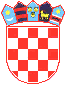 REPUBLIKA HRVATSKAZADARSKA ŽUPANIJAOPĆINA PRIVLAKAOpćinsko vijećeKLASA: 302-01/21-01/5URBROJ: 2198/28-01-21-2Privlaka, 28. rujna 2021. godine	Na temelju članka 30. Statuta Općine Privlaka ("Službeni glasnik Zadarske županije“, broj 05/18, 07/21) Općinsko vijeće Općine Privlaka na svojoj 4. sjednici održanoj 28. rujna 2021. godine donosiO D L U K Uo davanju Suglasnosti za provedbu ulaganja u projekt Rekonstrukcija sportsko-rekreacijskog centra Privlaka mjere 7 »Temeljne usluge i obnova sela u ruralnim područjima« iz Programa ruralnog razvoja Republike Hrvatske za razdoblje 2014-2020Članak 1.	Ovom Odlukom daje se suglasnost Općini Privlaka za provedbu ulaganja na području Općine Privlaka za investiciju/projekt „Rekonstrukcija sportsko-rekreacijskog centra Privlaka“, unutar mjere 7 »Temeljne usluge i obnova sela u ruralnim područjima« iz Programa ruralnog razvoja Republike Hrvatske za razdoblje 2014-2020. Članak 2.Ulaganje iz članka 1. ove Odluke planira se prijaviti na natječaj Programa ruralnog razvoja Republike Hrvatske za razdoblje 2014-2020, mjera 7  »Temeljne usluge i obnova sela u ruralnim područjima«, Podmjera 7.4.  „Ulaganje u pokretanje, poboljšanje ili proširenje lokanih temeljnih usluga za ruralno stanovništvo, uključujući slobodno vrijeme i kulturne aktivnosti te povezanu infrastrukturu“, Tip operacije 7.4.1. „Ulaganje u pokretanje, poboljšanje ili proširenje lokalnih temeljenih usluga za ruralno stanovništvo, uključujući slobodno vrijeme i kulturne aktivnosti te povezanu infrastrukturu“. Članak 3.U svrhu prijave ulaganja na natječaj u članku 1. ove Odluke, ovom Odlukom ujedno se daje i suglasnost za prijavu na natječaj.Članak 4.Ova suglasnost daje se na temelju dokumenta „Opis projekta“, koji je prilog ove Odluke i čini njezin sastavni dio. Članak 5.Ova Odluka stupa na snagu danom donošenja, a objaviti će se u Službenom glasniku zadarske županije.PredsjednikOpćinskog vijećaNikica Begonja